Die Bedeutung des Abendmahls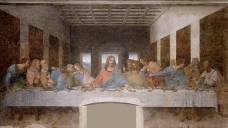 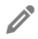 1. Aus welchem festlichen Anlass saßen Jesus und seine Jünger zusammen?____________________________________________________________________________________________________________________________________________________________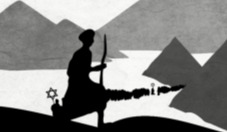 2. Woran erinnert das Pessachfest?_______________________________________________________________________________________________________________________________________________________________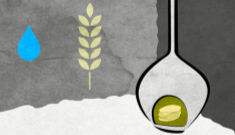 3. Was nahmen die Juden zu essen mit und warum?____________________________________________________________________________________________________________________________________________________________________________________________________________________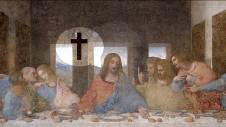 4. Welche Prophezeiung machte Jesus seinen Jüngern beim Abendmahl?____________________________________________________________________________________________________________________________________________________________5. Warum teilen Christen im Gottesdienst Brot und Wein?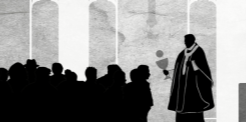 _________________________________________________________________________________________________________________________________________________________